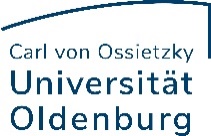 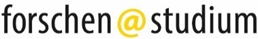 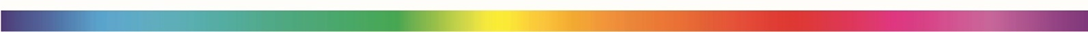 Antragsformular zur Förderung studentischer Forschungsprojekte 
zum Thema „Krisenfest?!“
Angaben zum ForschungsprojektPersonalien Antragsteller*innen Betreuende LehrpersonKostenkalkulationFür die Kalkulation nutzen Sie bitte das sog. Haushalts-Brutto: 15,02 € für Studierende ohne Abschluss; 15,83 € für Studierende mit Bachelor-Abschluss. Die Fördersumme pro Projekt liegt bei maximal 5.000 Euro.PersonalmittelBitte reichen Sie bei Anschaffungen über 500,00 € ein aktuelles Angebot mit ein.SachmittelGesamtsumme für das ProjektAnlagen Bestätigung der betreuenden Lehrperson, dass das Projekt betreut wird, dass keine Kreditpunkte dafür vergeben werden und dass die/der Lehrende für alle Belange rund um die Beschaffung beantragter Sachposten sowie die Einstellungsmodalitäten verantwortlich ist (entweder als E-Mail oder als separates Anschreiben mit Unterschrift). Kurzbeschreibung (ca. 1 DIN A4-Seite), in der die Fragestellung und die geplanten Forschungsmethoden deutlich werden. 
Bitte senden Sie Ihren Antrag vollständig und bis zum 12.01.2023 an: forschen-at-studium@uol.de
Titel des ProjektsTitel des ProjektsDauer des Projekts
(max. April – Nov. 2023)Vor- und NachnameStudiengang/FakultätE-Mail1234Vor- und Nachname Institut und FakultätEmail, TelefonPerson 
(Vor- und Nachname)Anzahl Std./MonatStundensatzAnzahl MonateBetragSumme PersonalmittelSumme PersonalmittelSumme PersonalmittelSumme PersonalmittelVerwendungBetragSumme SachmittelGesamtsumme